Muy Señora mía/Muy Señor mío,Me complace informarle que la sexta reunión del Grupo Temático del UIT-T sobre multimedios en vehículos (FG-VM) se celebrará en Budapest (Hungría) los días 11 y 12 de septiembre de 2019.La reunión se celebrará en el mismo lugar que ITU Telecom World 2019.El lugar donde se celebrará el evento es:HungexpoAlbertirsai út 10, H-1101Budapest, Hungría1	AntecedentesEl Grupo Temático se ocupará de analizar e identificar las lagunas en materia de normalización de las redes multimedios en vehículos y de elaborar informes y especificaciones técnicos que abarquen, entre otros, los casos de uso, requisitos, aplicaciones, interfaces, protocolos, arquitecturas y seguridad de los multimedios en vehículos.La Comisión de Estudio 16 del UIT-T, en su reunión celebrada en Ljubljana (9-20 de julio de 2018), constituyó el Grupo Temático del UIT-T sobre multimedios en vehículos (FG-VM) con el siguiente equipo de dirección:–	Presidente del FG-VM: Sr. Jun Li (TIAA, República Popular de China)–	Vicepresidenta del FG-VM: Sra. Gaëlle Martin-Cocher (BlackBerry, Canadá)–	Vicepresidente del FG-VM: Sr. Kaname Tokita (Honda, Japón).El FG-VM ha celebrado hasta fecha cuatro reuniones: la primera reunión tuvo lugar en Ottawa (Canadá) el 11 de octubre de 2018 y fue organizada por BlackBerry; su segunda reunión se celebró en Tokio (Japón) del 23 al 25 de enero de 2019 y fue organizada por TTC (Japón); la tercera reunión tuvo lugar en Ginebra (Suiza), los días 18 y 19 de marzo de 2019 y fue organizada por la UIT, y la cuarta reunión, celebrada electrónicamente, tuvo lugar los días 16 y 17 de mayo de 2019 y la quinta reunión tendrá lugar en Changchun (China), los días 11 y 12 de julio de 2019, acogida por Telematics Industry Application Alliance (TIAA), de la República Popular de China.El FG-VM se estructura del siguiente modo:GT 1: casos de uso y requisitos de los multimedios en vehículos–	Presidenta: Gaëlle Martin-Cocher (Blackberry, Canadá)–	Vicepresidente: Kaname Tokita (Honda, Japón)–	Vicepresidente: Lu Yu (Changan Automobile Co, LTD, China)–	Vicepresidente: Guo Yansong (Great Wall Motor Co, LTD, China).GT 2: arquitectura de los multimedios en vehículos–	Presidente: Yajun Kou (Global Fusion Media Technology and Development Co. Ltd, China)–	Vicepresidente: Dimitri Konstantas (Universidad de Ginebra, Suiza)–	Vicepresidente: Jie Li (China Telecom, China).GT 3: aspectos de implementación de multimedios en vehículos–	Presidente: Por determinar.2	Sexta reunión del Grupo Temático del UIT-T sobre multimedios en vehículos (FG VM)La reunión comenzará a las 09.30 horas del 11 de septiembre de 2019 y finalizará a las 18.00 horas del 12 de septiembre de 2019. La inscripción de los participantes comenzará a las 08.30 horas.Antes de la reunión, encontrará el proyecto de orden del día, los documentos de la reunión y otras informaciones adicionales en la página web del FG-VM.El principal objetivo de esta sexta reunión es debatir sobre la elaboración de una arquitectura de las redes multimedios en vehículos y avanzar la preparación del Informe Técnico del FG-VM sobre "Casos de uso y requisitos de las redes multimedios en vehículos (VMN)". Véase el actual documento de resultados (FG-VM-O-014) de la cuarta reunión del FG-VM, celebrada los días 16 y 17 de mayo de 2019. Esperamos actualizar los documentos resultantes en la reunión que tendrá lugar en Changchun, China, los días 11 y 12 de julio de 2019.Se invita a presentar contribuciones escritas para seguir avanzando los trabajos y los temas de estudio del FG-VM. El plazo para la presentación de contribuciones vence el 4 de septiembre de 2019. Para obtener más información, pónganse en contacto con tsbfgvm@itu.int. Se puede también obtener información adicional en la página web del FG-VM.3	Inscripción e informaciones logísticasLa inscripción se realizará utilizando el sistema ITU Telecom World. Por consiguiente, se ruega a quienes deseen asistir a la sexta reunión del FG-VM en Budapest que escriban a tsbfgvm@itu.int para dar su nombre y dirección de correo electrónico. Recibirá más información ulteriormente. Le ruego informe a la Secretaría del FG-VM de la TSB lo antes posible y, a más tardar, el 25 de agosto de 2019. La inscripción es obligatoria tanto para participar a distancia como para asistir en persona a la reunión.La participación en el FG-VM es gratuita y está abierta a todos, incluidos los gobiernos, los representantes de las asociaciones e industrias del automóvil y las telecomunicaciones/TIC, las entidades académicas y los institutos de investigación, entidades no Miembros de la UIT y particulares. Se invita a las personas interesadas en recibir noticias e información relativa a este Grupo a que se inscriban en la lista de correo electrónico del FG-VM. Encontrará más información sobre cómo suscribirse en la página web del FG-VM: https://itu.int/go/fgvm.En la página de ITU Telecom World 2019 figura información práctica sobre la reunión. Una vez terminada la inscripción, se le enviará confirmación de la misma, que podrá utilizar para solicitar un visado. Para más información sobre los visados, véase: https://telecomworld.itu.int/budapest/visa-information/Los debates se celebrarán únicamente en inglés y se contará con el apoyo de la participación a distancia; los detalles podrán consultarse en la página web del FG-VM.4	Plazos claveLe deseo una reunión agradable y productiva.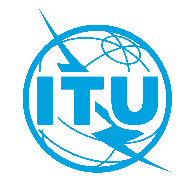 Unión Internacional de TelecomunicacionesOficina de Normalización de las TelecomunicacionesUnión Internacional de TelecomunicacionesOficina de Normalización de las TelecomunicacionesGinebra, 25 de junio de 2019Ref.:Circular TSB 181Circular TSB 181–	A las Administraciones de los Estados Miembros 
de la Unión;–	A los Miembros de Sector del UIT-T;–	A los Asociados del UIT-T;–	A las Instituciones Académicas de la UITTel.:+41 22 730 5858+41 22 730 5858–	A las Administraciones de los Estados Miembros 
de la Unión;–	A los Miembros de Sector del UIT-T;–	A los Asociados del UIT-T;–	A las Instituciones Académicas de la UITFax:+41 22 730 5853+41 22 730 5853–	A las Administraciones de los Estados Miembros 
de la Unión;–	A los Miembros de Sector del UIT-T;–	A los Asociados del UIT-T;–	A las Instituciones Académicas de la UITCorreo-e:tsbfgvm@itu.inttsbfgvm@itu.intCopia:–	A los Presidentes y Vicepresidentes de las Comisiones de Estudio del UIT-T;–	Al Director de la Oficina de Radiocomunicaciones;–	A la Directora de la Oficina de Desarrollo de las TelecomunicacionesAsunto:Sexta reunión del Grupo Temático del UIT-T sobre multimedios en vehículos (FG-VM), Budapest (Hungría), 11-12 de septiembre de 2019Sexta reunión del Grupo Temático del UIT-T sobre multimedios en vehículos (FG-VM), Budapest (Hungría), 11-12 de septiembre de 2019Sexta reunión del Grupo Temático del UIT-T sobre multimedios en vehículos (FG-VM), Budapest (Hungría), 11-12 de septiembre de 201911 de julio de 2019 (plazo flexible)–	Inscripción (por correo electrónico a tsbfgvm@itu.int) para solicitar cartas de apoyo a la obtención de visados 25 de agosto de 2019–	Preinscripción (por correo electrónico a tsbfgvm@itu.int)4 de septiembre de 2019–	Presentación de contribuciones por escrito (por correo-e a tsbfgvm@itu.int)Atentamente,(firmado)Chaesub Lee
Director de la Oficina de 
Normalización de las Telecomunicaciones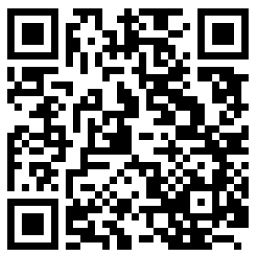 Información reciente sobre la reunión